Expression of Interest ICL Project Co-design GroupWe have included different formats of this expression of Interest information to help ensure that it is more user friendly and accessible.Project and Committee Information About LGBTIQ+ Health Australia and NEDA:LGBTIQ+ Health Australia (previously The National LGBTI Health Alliance) is the national peak health organisation in Australia for organisations and individuals that provide health-related programs, services and research focused on lesbian, gay, bisexual, transgender, intersex and queer people and other sexuality and gender diverse (LGBTIQ+) people and communities. We recognise that people’s genders, bodies, relationships and sexualities affect their health and wellbeing in every domain of their life. Our mission is to provide a national focus to improve health outcomes for LGBTI people through policy, advocacy, representation, research evidence, and capacity building.National Ethnic Disability Alliance (NEDA) is a national Disabled People's Organisation (DPO) that advocates federally for the human rights of people with disability, and their families, from culturally and linguistically diverse (CALD) and non-English speaking backgrounds (NESB). NEDA is a founding member of Disabled People’s Organisations Australia (DPOA).About the Our Voices, Our Lives, Our Way ProjectThis project is a joint initiative between LGBTIQ+ Health Australia (LHA) and the National Ethnic Disability Alliance (NEDA) which is funded through Department of Social Services (DSS) via the Information, Linkages and Capacity Building (ILC) Grant. This project will operate under the guiding principles of:The Convention on the Rights of Persons with Disabilities (CRPD) The social model of disability. The project will build the individual and collective capacity of LGBTIQ people with a disability (PWD) in a dynamic and innovative way to strengthen existing knowledge and skills. The project will work within a framework of co-design, where sector experts and people with intersectional experience of disability and LGBTIQ identities and histories are engaged in the design process. This will help ensure that this project and its results meet the needs of LGBTIQ PWD and is usable to help increase self-advocacy and increase social and community engagement. Purpose of the Co-design Group: The purpose of the Co-design Group is to seek insight from the lived experiences of LGBTIQ people with disability to support the development of a training, peer support and mentoring program. Length of Appointment:The Co-design Group will operate from May 2021 and will be meeting twice a month over 3-4 months.Renumeration for Participation A payment will be provided to individuals who are self-representing and are not working on behalf of an organisation We are seeking persons with intersectional experiences of the following: People who identify as lesbian, gay, bisexual, transgender, intersex, queer, and other sexuality and gender diverse (LGBTIQ+) people that have a lived experience of disability andAre located in urban and rural locations across states and territories.From culturally and linguistically diverse (CALD), migrant and refugee backgroundsAre Aboriginal and/or Torres Strait Islander identified peopleCo-design Group Members will be required to:Actively participate in meetings through attendance, and discussionContribute and adhere the terms of reference and group code of conduct to ensure that the basic rules and expectations of the meetings are followed.Work collaboratively and be considerate of the ideas and needs of others to ensure that everyone has an opportunity to contribute Attend fortnightly online meetings. A meeting schedule will be provided to individuals prior to commencingHow to Apply:Those wanting to participate please email: Your name and contact details A brief outline about why you would like to be involved in the group and what you can contribute. You are welcome to contact the project team to discuss your interest and alternative ways of applying including over the phone, audio message and video. If there is any other way, we can support people who want to apply, please let us know using the contact details below. Proposed Process Expressions of Interest sought from the community The project team selection process will be primarily based on capturing a diverse cross -section of the community. A short-list will be created, and those selected will be contacted to participate in a 15-minute Zoom interview (alternatives to Zoom can be arranged) The project team will contact successful applicants. Unsuccessful applicants will be informed via email. Due to the volume and process, unfortunately we will not able to provide unsuccessful applicants with individual feedback regarding their application.Please send your expression of interest by 9am 27 April 2021 to Marika Taylor at LGBTIQ+ Health Australia Email: marika.taylor@lgbtiqhealth.org.au Phone:  0429 313 980Large Font Information About LGBTIQ+ Health Australia and NEDA:LGBTIQ+ Health Australia (previously The National LGBTI Health Alliance) is the national peak health organisation in Australia for organisations and individuals that provide health-related programs, services and research focused on lesbian, gay, bisexual, transgender, intersex and queer people and other sexuality and gender diverse (LGBTIQ+) people and communities. We recognise that people’s genders, bodies, relationships and sexualities affect their health and wellbeing in every domain of their life. Our mission is to provide a national focus to improve health outcomes for LGBTI people through policy, advocacy, representation, research evidence, and capacity building.National Ethnic Disability Alliance (NEDA) is a national Disabled People's Organisation (DPO) that advocates federally for the human rights of people with disability, and their families, from culturally and linguistically diverse (CALD) and non-English speaking backgrounds (NESB). NEDA is a founding member of Disabled People’s Organisations Australia (DPOA).About the Our Voices, Our Lives, Our Way ProjectThis project is a joint initiative between LGBTIQ+ Health Australia (LHA) and the National Ethnic Disability Alliance (NEDA) which is funded through Department of Social Services (DSS) via the Information, Linkages and Capacity Building (ILC) Grant. This project will operate under the guiding principles of:The Convention on the Rights of Persons with Disabilities (CRPD) The social model of disability. Purpose of the Co-design Group: The purpose of the co-design group is to seek insight from the lived experiences of LGBTIQ people with disability to support the development of a training, peer support and mentoring program. Length of Appointment:The Co design Group will operate from May 2021 and will be meeting twice a month over 3-4 months.Renumeration for Participation A payment will be provided to individuals who are self-representing and are not working on behalf of an organisation We are seeking persons with intersectional experiences of the following: People who identify as lesbian, gay, bisexual, transgender, intersex, queer, and other sexuality and gender diverse (LGBTIQ+) people that have a lived experience of disability andAre located in urban and rural locations across states and territories.From culturally and linguistically diverse (CALD), migrant and refugee backgroundsAre Aboriginal and/or Torres Strait Islander identified peopleCo-design Group Members will be required to:Actively participate in meetings through attendance, and discussionContribute and adhere the terms of reference and group code of conduct to ensure that the basic rules and expectations of the meetings are followed.Work collaboratively and be considerate of the ideas and needs of others to ensure that everyone has an opportunity to contribute Attend fortnightly online meetings. A meeting schedule will be provided to individuals prior to commencingHow to Apply:Those wanting to participate please email: Your name and contact details A brief outline about why you would like to be involved in the group and what you can contribute. You are welcome to contact the project team to discuss your interest and alternative ways of applying including over the phone, audio message and video. If there is any other way, we can support people who want to apply, please let us know using the contact details below. Proposed Process Expressions of Interest sought from the community The project team selection process will be primarily based on capturing a diverse cross -section of the community. A short-list will be created, and those selected will be contacted to participate in a 15-minute Zoom interview (alternatives to Zoom can be arranged) The project team will contact successful applicants. Unsuccessful applicants will be informed via email. Due to the volume and process, unfortunately we will not able to provide unsuccessful applicants with individual feedback regarding their application.Please send your expression of interest by 9am 27 April 2021 to Marika Taylor at LGBTIQ+ Health Australia Email: marika.taylor@lgbtiqhealth.org.au Phone:  0429 313 980We have written this document in an easy to read way. This easy read document is a summary of the first section in this document. When we use LGBTIQ we mean: lesbian, gay, bisexual, trans/transgender, intersex, queer and other sexuality, gender, and bodily diverse people.LGBTIQ+ Health Australia (LHA) and the National Ethnic Disability Alliance (NEDA) wrote this document. When you see the word ‘we’, it means both organisations. The project team can be contacted by calling 0429 313 980 if you have any questions. About the Our Voices, Our Lives, Our Way ProjectLGBTIQ+ Health Australia and the National Ethnic Disability Alliance (NEDA) are working together on this project.  This project is funded through a Department of Social Services (DSS) via the Information, Linkages and Capacity Building (ILC) Grant. This project will by guided by:•	The Convention on the Rights of Persons with Disabilities (CRPD) •	The social model of disability.The project will build the individual and collective capacity of LGBTIQ people with a disability (PWD) in a dynamic and innovative way to strengthen existing knowledge and skills. The project will work within a framework of co-design, where sector experts and people with intersectional experience of disability and LGBTIQ identities and histories are engaged in the design process. This will help ensure that this project and its results meet the needs of LGBTIQ PWD and is usable to help increase self-advocacy and increase social and community engagement. We are looking for diverse community members to join the Co design Group.  Purpose of the Advisory Committee:The Co-design group is being formed so that we have people with lots of varied experience to help us understand what needs to be included in the training, peer support and mentoring program. It is important that we work together and achieve the project goals.What is involved?The Co-design will meet for their first meeting from May 2021. The committee members with be involved for 3-4 months. We will meet via a group video chat every second week. Payment for ParticipationThe group members who are not working on behalf of an organisation will be paid for their time. We are seeking persons with experiences of the following: People who identify as lesbian, gay, bisexual, transgender, intersex, queer, and other sexuality and gender diverse (LGBTIQ+) people that have a lived experience of disability andAre located in urban and rural locations across states and territories.From culturally and linguistically diverse (CALD), migrant and refugee backgroundsAre Aboriginal and/or Torres Strait Islander identified peopleCo-design Group Members will be required to:Actively participate in meetings through attendance, and discussionContribute and adhere the terms of reference and group code of conduct to ensure that the basic rules and expectations of the meetings are followed.Work collaboratively and be considerate of the ideas and needs of others to ensure that everyone has the opportunity to contribute Attend fortnightly online meetings. A meeting schedule will be provided to individuals prior to commencingHow to Apply:If you would like to be considered to be part of the group, please email:Your name and contact details Tell us why you want to be involved and what knowledge and experience you can bring to this groupYou are welcome to contact the project team to discuss your interest. There are other ways of applying including over the phone, audio message and video. If there is any other way, we can support people who want to apply, please let us know using the contact details below. Proposed Process The people being considered to be part of the group will receive a phone call. We will ask you a few questions about your experiences and it will be an opportunity for people to ask the project team questions too. The project team will contact those people selected Sometimes we receive more applications than roles available. The people not selected will be informed via email. Unfortunately, we will not be able to provide individual feedback regarding applications.Please send your expression of interest by 9am the 27 April 2021 to Marika Taylor at LGBTIQ+ Health Australia Email: marika.taylor@lgbtiqhealth.org.au Phone:  0429 313 980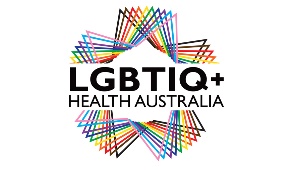 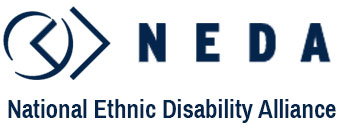 Easy Read Information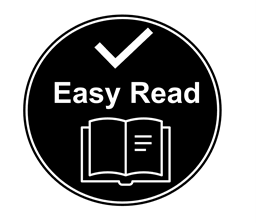 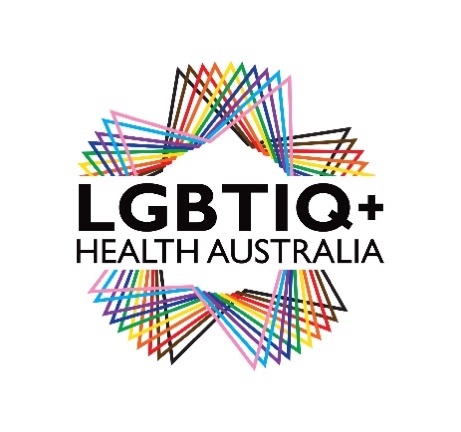 LGBTIQ+ Health Australia, is a national health organisation in Australia for organisations and individuals that provide health-related programs, services and research focused on lesbian, gay, bisexual, trans, intersex, queer people and other sexuality and gender diverse (LGBTIQ+) people and communities.National Ethnic Disability Alliance (NEDA) is a national Disabled People's Organisation (DPO) that advocates federally for the human rights of people with disability, and their families, from culturally and linguistically diverse (CALD) and non-English speaking backgrounds (NESB). NEDA is a founding member of Disabled People’s Organisations Australia (DPOA).